Приморский бизнес приглашают оценить конкуренцию на финансовом рынке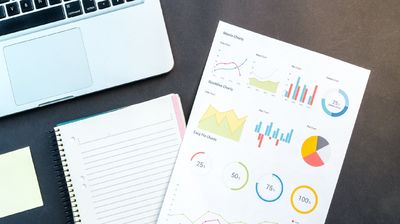 Оценить уровень конкуренции на финансовом рынке России могут предприниматели Приморья. Для этого достаточно пройти опрос, инициированный Банком России и Аналитическим центром «Форум».«Результаты анкетирования позволят определить удовлетворенность клиентов имеющимся выбором различных финансовых организаций, стоимостью и качеством предоставления финансовых услуг, а также выявить возможные сложности при их получении в разных регионах России», — отмечают организаторы. Опрос не требует дополнительной подготовки участников и организован в форме интерактивной анонимной анкеты. Данные участников будут агрегированы и использованы только в рамках указанных целей.  